                      КАРАР                                                                    Р Е Ш Е Н И Е                             28  декабрь   2022 й.               №   40-100         от  28  декабря  2022  г.О бюджете сельского поселения Изяковский сельсовет муниципального района Благовещенский район Республики Башкортостан на 2023 год и на плановый период 2024 и 2025 годовСовет сельского поселения Изяковский сельсовет муниципального района Благовещенский район Республики Башкортостан   р е ш ил :1. Утвердить основные характеристики бюджета сельского поселения Изяковский сельсовет муниципального района Благовещенский район Республики Башкортостан на 2023 год:1) прогнозируемый общий объем доходов бюджета сельского поселения Изяковский сельсовет муниципального района Благовещенский район Республики Башкортостан в сумме  3 817 500,00рублей;2) общий объем расходов бюджета сельского поселения Изяковский сельсовет муниципального района Благовещенский район Республики Башкортостан в сумме 3 817 500,00рублей;3) дефицит бюджета сельского поселения Изяковский сельсовет муниципального района Благовещенский район Республики Башкортостан в сумме 0,00 рублей;4) источники финансирования дефицита бюджета сельского поселения Изяковский сельсовет муниципального района Благовещенский район Республики Башкортостан на 2023 год согласно приложению 1 к настоящему Решению.2. Утвердить основные характеристики бюджета сельского поселения Изяковский сельсовет муниципального района Благовещенский район Республики Башкортостан на плановый период 2024 и 2025 годов:1) прогнозируемый общий объем доходов бюджета сельского поселения Изяковский сельсовет муниципального района Благовещенский район Республики Башкортостан на 2024 год в сумме 2 696 600,00 рублей и на 2025 год в сумме 2 771 600,00рублей;2) общий объем расходов бюджета сельского поселения Изяковский сельсовет муниципального района Благовещенский район Республики Башкортостан  на 2024 год в сумме 2 696 600,00 рублей, в том числе условно утвержденные расходы в сумме 60 500,00 рублей, и на 2025 год в сумме  2 771 600,00рублей, в том числе условно утвержденные расходы в сумме   130 000,00 рублей;3) дефицит бюджета сельского поселения Изяковский сельсовет муниципального района Благовещенский район Республики Башкортостан на 2024 год в сумме 0,00  рублей и на 2025год в сумме 0,00 рублей;4) источники финансирования дефицита бюджета сельского поселения Изяковский сельсовет муниципального района Благовещенский район Республики Башкортостан на плановый период 2023 2024 годов  согласно приложению 1 к настоящему Решению.3. Установить, что муниципальные унитарные предприятия, созданные сельским поселением Изяковский сельсовет муниципального района Благовещенский район Республики Башкортостан, производят отчисления в бюджет сельского поселения Изяковский сельсовет муниципального района Благовещенский район Республики Башкортостан в размере 25 процентов от прибыли, остающейся после уплаты налогов и иных обязательных платежей в бюджет, в порядке, установленном Администрацией сельского поселения Изяковский сельсовет муниципального района Благовещенский район Республики Башкортостан.4. Установить, что при зачислении в бюджет сельского поселения Изяковский сельсовет муниципального района Благовещенский район Республики Башкортостан безвозмездных поступлений в виде добровольных взносов (пожертвований) юридических и физических лиц для казенного учреждения, находящегося в ведении соответствующего главного распорядителя средств бюджета сельского поселения Изяковский сельсовет муниципального района Благовещенский район Республики Башкортостан, на сумму указанных поступлений увеличиваются бюджетные ассигнования соответствующему главному распорядителю средств бюджета сельского поселения Изяковский сельсовет муниципального района Благовещенский район Республики Башкортостан для последующего доведения в установленном порядке до указанного казенного учреждения лимитов бюджетных обязательств для осуществления расходов, соответствующих целям, на достижение которых предоставлены добровольные взносы (пожертвования).5. Установить поступления доходов в бюджет сельского поселения Изяковский сельсовет муниципального района Благовещенский район Республики Башкортостан:1) на 2023 год и  на плановый период 2024 и 2025 годов согласно приложению 2 к настоящему Решению.6. Казначейское обслуживание казначейских счетов, открытых Администрации сельского поселения Изяковский сельсовет муниципального района Благовещенский район Республики Башкортостан, осуществляется Управлением Федерального казначейства по Республике Башкортостан 
в порядке, установленном бюджетным законодательством Российской Федерации.7. Утвердить в пределах общего объема расходов бюджета сельского поселения Изяковский сельсовет муниципального района Благовещенский район Республики Башкортостан, установленного пунктами 1, 2 настоящего Решения, распределение бюджетных ассигнований сельского поселения Изяковский сельсовет муниципального района Благовещенский район Республики Башкортостан на 2023 год и на плановый период 2024 и 2025 годов:1) по разделам, подразделам, целевым статьям (муниципальным программам сельского поселения Изяковский сельсовет муниципального района Благовещенский район Республики Башкортостан и непрограммным направлениям деятельности), группам видов расходов классификации расходов бюджетов согласно приложению 3 к настоящему Решению:2) по целевым статьям (муниципальным программам сельского поселения Изяковский сельсовет муниципального района Благовещенский район Республики Башкортостан и непрограммным направлениям деятельности), группам видов расходов классификации расходов бюджетов согласно приложению 4 к настоящему Решению.8. Утвердить общий объем бюджетных ассигнований на исполнение публичных нормативных обязательств на 2023 год в сумме 0,0 тыс. рублей, на 2024год в сумме 0,0 тыс. рублей и на 2025 год в сумме 0,0 тыс. рублей.9. Утвердить ведомственную структуру расходов бюджета сельского поселения Изяковский сельсовет муниципального района Благовещенский район Республики Башкортостан на 2022 год и на плановый период 2024 и 2025 годов согласно приложению 5 к настоящему Решению.10. Установить, что в 2023–2025 годах из бюджета сельского поселения Изяковский сельсовет муниципального района Благовещенский район Республики Башкортостан в соответствии с пунктами 2,7 статьи 78 Бюджетного кодекса Российской Федерации и в порядке, установленном Администрацией сельского поселения Изяковский сельсовет муниципального района Благовещенский район Республики Башкортостан, предоставляются субсидии (гранты в форме субсидий):1) сельскохозяйственным товаропроизводителям, крестьянским (фермерским) хозяйствам, индивидуальным предпринимателям, организациям агропромышленного комплекса независимо от их организационно-правовой формы, осуществляющим хозяйственную деятельность на территории сельского поселения Изяковский сельсовет муниципального района Благовещенский район Республики Башкортостан;2) субъектам малого и среднего предпринимательства, реализующим проекты по вопросам поддержки и развития субъектов малого и среднего предпринимательства на территории сельского поселения Изяковский сельсовет муниципального района Благовещенский район Республики Башкортостан.11. Установить, что в 2023–2025 годах из бюджета сельского поселения Изяковский сельсовет муниципального района Благовещенский район Республики Башкортостан в соответствии с пунктом 2 статьи 78.1 Бюджетного кодекса Российской Федерации предоставляются субсидии:1) социально ориентированным некоммерческим организациям на реализацию общественно значимых программ;2) общественным объединениям, субъектам малого и среднего предпринимательства, реализующим общественно полезные (значимые) программы (мероприятия) в сфере культуры и искусства, социальной защиты населения, молодежной политики, национальных, государственно-конфессиональных и общественно-политических отношений;12. Установить, что субсидии, предоставляемые из бюджета сельского поселения Изяковский сельсовет муниципального района Благовещенский район Республики Башкортостан муниципальным автономным учреждениям сельского поселения Изяковский сельсовет муниципального района Благовещенский район Республики Башкортостан учитываются на лицевых счетах, открытых в Администрации сельского поселения Изяковский сельсовет муниципального района Благовещенский район Республики Башкортостан.13. Установить, что решения и иные нормативные правовые акты сельского поселения Изяковский сельсовет муниципального района Благовещенский район Республики Башкортостан, предусматривающие принятие новых видов расходных обязательств или увеличение бюджетных ассигнований на исполнение существующих видов расходных обязательств сверх утвержденных в бюджете сельского поселения Изяковский сельсовет муниципального района Благовещенский район Республики Башкортостан на 2023 год и на плановый период 2024 и 2025годов, а также сокращающие его доходную базу, подлежат исполнению при изыскании дополнительных источников доходов бюджета сельского поселения Изяковский сельсовет муниципального района Благовещенский район Республики Башкортостан и (или) сокращении бюджетных ассигнований по конкретным статьям расходов бюджета сельского поселения Изяковский сельсовет муниципального района Благовещенский район Республики Башкортостан при условии внесения соответствующих изменений в настоящее Решение.14. Проекты решений и иных нормативных правовых актов сельского поселения Изяковский сельсовет муниципального района Благовещенский район Республики Башкортостан, требующие введения новых видов расходных обязательств или увеличения бюджетных ассигнований по существующим видам расходных обязательств сверх утвержденных в бюджете сельского поселения Изяковский сельсовет муниципального района Благовещенский район Республики Башкортостан на 2023 год и на плановый период 2024 и 2025 годов либо сокращающие его доходную базу, вносятся только при одновременном внесении предложений о дополнительных источниках доходов бюджета сельского поселения Изяковский сельсовет муниципального района Благовещенский район Республики Башкортостан и (или) сокращении бюджетных ассигнований по конкретным статьям расходов бюджета сельского поселения Изяковский сельсовет муниципального района Благовещенский район Республики Башкортостан.15.Совет сельского поселения Изяковский сельсовет муниципального района Благовещенский район Республики Башкортостан не вправе принимать решения, приводящие к увеличению в 2023–2025 годах численности муниципальных гражданских служащих сельского поселения Изяковский сельсовет муниципального района Благовещенский район Республики Башкортостан и работников организаций бюджетной сферы.16. Утвердить программу муниципальных внутренних заимствований сельского поселения Изяковский сельсовет муниципального района Благовещенский район Республики Башкортостан на 2023 год и на плановый период 2024 и 2025 годов согласно приложению 6 к настоящему Решению.17. Утвердить верхний предел муниципального внутреннего долга сельского поселения Изяковский сельсовет муниципального района Благовещенский район Республики Башкортостан на 1 января 2024 года в сумме 0,00 рублей, на 1 января 2025 года в сумме 0,00 рублей и на 1 января 2026 года в сумме 0,00 рублей, в том числе верхний предел долга по муниципальным гарантиям сельского поселения Изяковский сельсовет муниципального района Благовещенский район Республики Башкортостан в валюте Российской Федерации на 1 января 2024 года в сумме 0,00 рублей, на    1 января 2025 года в сумме 0,00 рублей, на 1 января 2026 года в сумме                              0 ,00 рублей.18. Установить, что остатки средств бюджета сельского поселения Изяковский сельсовет муниципального района Благовещенский район Республики Башкортостан по состоянию на 1 января 2023 года в объеме:1) не более одной двенадцатой общего объема расходов бюджета сельского поселения Изяковский сельсовет муниципального района Благовещенский район Республики Башкортостан текущего финансового года направляются Администрацией сельского поселения Изяковский сельсовет муниципального района Благовещенский район Республики Башкортостан на покрытие временных кассовых разрывов, возникающих в ходе исполнения бюджета сельского поселения Изяковский сельсовет муниципального района Благовещенский район Республики Башкортостан;2)  не превышающем сумму остатка неиспользованных бюджетных ассигнований направляются в 2023 году на увеличение бюджетных ассигнований:а) на оплату заключенных от имени сельского поселения Изяковский сельсовет муниципального района Благовещенский район Республики Башкортостан муниципальных контрактов на поставку товаров, выполнение работ, оказание услуг, подлежащих в соответствии с условиями этих муниципальных контрактов оплате в 2023 году;19.  Установить в соответствии с пунктом 8 статьи 217 Бюджетного кодекса Российской Федерации дополнительные основания для внесения изменений в сводную бюджетную роспись бюджета сельского поселения Изяковский сельсовет муниципального района Благовещенский район Республики Башкортостан, связанные с особенностями исполнения бюджета сельского поселения Изяковский сельсовет муниципального района Благовещенский район Республики Башкортостан и (или) перераспределения бюджетных ассигнований между главными распорядителями средств бюджета сельского поселения Изяковский сельсовет муниципального района Благовещенский район Республики Башкортостан:1) утверждение (изменение) параметров финансового обеспечения региональных проектов и (или) мероприятий, направленных на реализацию Указа Президента Российской Федерации «О национальных целях и стратегических задачах развития Российской Федерации на период до 2024 года», «О национальных целях развития Российской Федерации на период до 2030 года»;2) утверждение (изменение) параметров финансового обеспечения приоритетных проектов и (или) мероприятий, направленных на реализацию Указа Главы Республики Башкортостан от 23 сентября 2019 года № УГ-310 «О стратегических направлениях социально-экономического развития Республики Башкортостан до 2024 года»;3) сокращение и перераспределение бюджетных ассигнований в случае применения бюджетных мер принуждения, предусмотренных главой 30 Бюджетного кодекса Российской Федерации;4) перераспределение бюджетных ассигнований в размере экономии, образованной в ходе исполнения бюджета сельского поселения Изяковский сельсовет муниципального района Благовещенский район Республики Башкортостан, в том числе по результатам проведения конкурентных способов определения поставщиков (подрядчиков, исполнителей) при осуществлении закупок товаров, работ, услуг, по разделам, подразделам, целевым статьям, видам расходов классификации расходов бюджетов;  5) перераспределение бюджетных ассигнований между разделами, подразделами, целевыми статьями и видами расходов классификации расходов бюджетов в пределах средств, предусмотренных главному распорядителю средств бюджета сельского поселения Изяковский сельсовет муниципального района Благовещенский район Республики Башкортостан, для софинансирования расходных обязательств в целях выполнения условий предоставления субсидий и иных межбюджетных трансфертов из федерального бюджета и (или) бюджета Республики Башкортостан;6) перераспределение бюджетных ассигнований между целевыми статьями, видами расходов классификации расходов бюджетов, финансовое обеспечение которых осуществляется за счет средств федерального бюджета и (или) бюджета Республики Башкортостан;7) перераспределение бюджетных ассигнований между видами расходов классификации расходов бюджетов в пределах средств, предусмотренных главному распорядителю средств бюджета сельского поселения Изяковский сельсовет муниципального района Благовещенский район Республики Башкортостан по соответствующей целевой статье расходов бюджета сельского поселения Изяковский сельсовет муниципального района Благовещенский район Республики Башкортостан;8) перераспределение бюджетных ассигнований, связанное с изменением (уточнением) кодов и (или) порядка применения бюджетной классификации Российской Федерации;9) перераспределение бюджетных ассигнований, предусмотренных Администрацией сельского поселения Изяковский сельсовет муниципального района Благовещенский район Республики Башкортостан по разделу «Жилищно-коммунальное хозяйство», между подразделами, целевыми статьями, видами расходов классификации расходов бюджетов в соответствии с решениями Администрации сельского поселения Изяковский сельсовет муниципального района Благовещенский район Республики Башкортостан;10) перераспределение бюджетных ассигнований, предусмотренных Администрацией сельского поселения Изяковский сельсовет муниципального района Благовещенский район Республики Башкортостан по подразделу «Культура» раздела «Культура, кинематография» по целевым статьям, видам расходов классификации расходов бюджетов в соответствии с решениями Администрации сельского поселения Изяковский сельсовет муниципального района Благовещенский район Республики Башкортостан;11) перераспределение бюджетных ассигнований, предусмотренных Администрацией  сельского поселения Изяковский сельсовет муниципального района Благовещенский район Республики Башкортостан по разделу «Общегосударственные вопросы» подразделу «Другие общегосударственные вопросы» по разделам, подразделам, целевым статьям, видам расходов классификации расходов бюджетов в соответствии с решениями Совета  сельского поселения Изяковский сельсовет муниципального района Благовещенский район Республики Башкортостан;12) перераспределение иных межбюджетных трансфертов, выделенных из бюджета Республики Башкортостан на финансирование мероприятий по благоустройству территорий населенных пунктов, коммунальному хозяйству, обеспечению мер пожарной безопасности, осуществлению дорожной деятельности и охране окружающей среды в границах сельских поселений по разделам, подразделам, видам расходов классификации расходов бюджетов в соответствии с решениями Совета сельского поселения Изяковский сельсовет муниципального района Благовещенский район Республики Башкортостан.13) перераспределение бюджетных ассигнований, предусмотренных Администрацией  сельского поселения Изяковский сельсовет муниципального района Благовещенский район Республики Башкортостан по подразделу «Дорожное хозяйство (дорожные фонды)» раздела «Национальная экономика» между целевыми статьями, видами расходов классификации расходов бюджетов, направляемых на реализацию мероприятий в области дорожного хозяйства;20. Настоящее Решение вступает в силу с 1 января 2023 года.Глава сельского поселения 			                                                       Хайруллина А.А.                                                                                                                                                    Приложение № 1 к Источники финансирования дефицита бюджета сельского поселения Изяковский
сельсовет муниципального района Благовещенский район Республики Башкортостанна 2023 год и на плановый период 2024 и 2025 годов                                     (рубли) Приложение № 2Поступления доходов в бюджет сельского поселения Изяковский
сельсовет муниципального района Благовещенский район Республики Башкортостан на 2023 год и на плановый период 2024 и 2025 годов                                    (рубли)    Приложение № 3Приложение № 6к решению сельского поселения Изяковский сельсовет муниципального района Благовещенский район                        
Республики Башкортостан от 28.12.2022 года №  40-100Программа муниципальных внутренних заимствований  сельского поселения Изяковский сельсовет муниципального района Благовещенский район Республики Башкортостан на 2023 год и на плановый период 2024 и 2025 годовБЛАГОВЕЩЕН РАЙОНЫ МУНИЦИПАЛЬ РАЙОНЫНЫИЗƏК АУЫЛ СОВЕТЫАУЫЛ  БИЛƏМƏhЕ СОВЕТЫБАШКОРТОСТАН  РЕСПУБЛИКАhЫ453457,  Урге ИзƏк  ауылы,МƏктƏп  урамы, 18Тел. .8(34766)2-79-46СОВЕТ СЕЛЬСКОГО ПОСЕЛЕНИЯ ИЗЯКОВСКИЙ СЕЛЬСОВЕТ МУНИЦИПАЛЬНОГО РАЙОНА БЛАГОВЕЩЕНСКИЙ РАЙОНРЕСПУБЛИКА  БАШКОРТОСТАН453457,село Верхний ИзякУлица Школьная ,18Тел.8(34766)2-79-46Коды бюджетной классификацииНаименование показателейСуммаСуммаСуммаКоды бюджетной классификацииНаименование показателей2023 год2024 год2025 год12301 00 00 00 00 0000 000ИСТОЧИКИ ВНУТРЕННЕГО ФИНАНСИРОВАНИЯ ДЕФИЦИТОВ БЮДЖЕТОВ0,000,000,0001 05 00 00 00 0000 000Изменение остатков средств на счетах по учету средств бюджетов0,000,000,0001 05 02 01 05 0000 000Изменение остатков средств на счетах по учету средств бюджетов0,000,000,0001 02 00 00 00 0000 000Кредиты кредитных организаций в валюте Российской Федерации0,000,000,0001 02 00 00 05 0000 710Привлечение кредитов от кредитных организаций в валюте Российской Федерации0,000,000,0001 02 00 00 05 0000 810Погашение кредитов от кредитных организаций в валюте Российской Федерации0,000,000,00Коды бюджетной классификации Российской ФедерацииНаименование налога (сбора)2023 год2024 год2025 годВСЕГО ДОХОДОВ3 817 500,002 696 600,002 771 600,00000 1 00 00000 00 0000 000НАЛОГОВЫЕ И НЕНАЛОГОВЫЕ ДОХОДЫ802 200,00674 800,00744 300,00000 1 01 00000 00 0000 000НАЛОГИ НА ПРИБЫЛЬ, ДОХОДЫ100 000,00100 000,00100 000,00182 1 01 02000 01 0000 110 Налог на доходы физических лиц100 000,00100 000,00100 000,00182 1 01 02010 01 0000 110Налог на доходы физических лиц с доходов, облагаемых по налоговой ставке, установленной пунктом 1 статьи 224 Налогового кодекса Российской Федерации, за исключением доходов, полученных физическими лицами, зарегистрированными в качестве индивидуальных предпринимателей, частных нотариусов и других лиц, занимающихся частной практикой100 000,00100 000,00100 000,00000 1 05 00000 00 0000 000НАЛОГИ НА СОВОКУПНЫЙ ДОХОД6 000,006 000,006 000,00182 1 05 03010 01 0000 110Единый сельскохозяйственный налог6 000,006 000,006 000,00182 1 06 00000 00 0000 110НАЛОГИ НА ИМУЩЕСТВО694 200,00566 800,00636 300,00182 1 06 01030 10 0000 110Налог на имущество физических лиц, взимаемый по ставкам, применяемым к объектам налогообложения, расположенным в границах сельских поселений80 000,0080 000,0080 000,00182 1 06 06043 10 0000 110Земельный налог с физических, обладающих земельным участком, расположенным в границах сельских поселений534 200,00406 800,00476 300,00182 1 06 06033 10 0000 110Земельный налог с организаций, обладающих земельным участком, расположенным в границах сельских поселений80 000,0080 000,0080 000,00000 1 08 00000 00 0000 000ГОСУДАРСТВЕННАЯ ПОШЛИНА2 000,002 000,002 000,00791 1 08 04020 01 0000 110Государственная пошлина за совершение нотариальных действий (за исключением действий, совершаемых консульскими учреждениями Российской Федерации)2 000,002 000,002 000,00000 1 14 00000 00 0000 000ДОХОДЫ ОТ ПРОДАЖИ МАТЕРИАЛЬНЫХ И НЕМАТЕРИАЛЬНЫХ АКТИВОВ0,000,000,00000 1 14 02053 10 0000 410ДОХОДЫ ОТ ПРОДАЖИ МАТЕРИАЛЬНЫХ И НЕМАТЕРИАЛЬНЫХ АКТИВОВ0,000,000,00000 2 00 00000 00 0000 000БЕЗВОЗМЕЗДНЫЕ ПОСТУПЛЕНИЯ 3 015 300,002 021 800,002 027 300,00000 2 02 00000 00 0000 000Безвозмездные поступления от других бюджетов бюджетной системы Российской Федерации2 965 300,002 021 800,002 027 300,00792 2 02 16 001 10 0000 150Дотации бюджетам сельских поселений на выравнивание бюджетной обеспеченности из бюджетов муниципальных районов1 878 100,001 878 100,001 878 100,00791 2 02 15002 10 0000 150Дотации бюджетам сельских поселений на поддержку мер по обеспечению сбалансированности бюджетов792 2 02 35 118 10 0000 150Субвенции бюджетам сельских поселений на осуществление первичного воинского учета органами местного самоуправления поселений, муниципальных и городских округов137 200,00143 700,00149 200,00791 2 02 49999 10 7404 150Прочие межбюджетные трансферты, передаваемые бюджетам сельских поселений500 000,000,000,00791 2 02 49999 10 0000 150Прочие межбюджетные трансферты передаваемые  бюджетам сельских поселений от бюджетов муниципальных районов500 000,000,000,00Распределение бюджетных ассигнований бюджета  сельского поселения Изяковский сельсовет муниципального района Благовещенский район Республики Башкортостан на 2023 год и на плановый период 2024 и 2025 годов по разделам, подразделам, целевым статьям (муниципальным программам муниципального района Благовещенский район Республики Башкортостан и непрограммным направлениям деятельности), группам видов расходов классификации расходов бюджетовРаспределение бюджетных ассигнований бюджета  сельского поселения Изяковский сельсовет муниципального района Благовещенский район Республики Башкортостан на 2023 год и на плановый период 2024 и 2025 годов по разделам, подразделам, целевым статьям (муниципальным программам муниципального района Благовещенский район Республики Башкортостан и непрограммным направлениям деятельности), группам видов расходов классификации расходов бюджетовРаспределение бюджетных ассигнований бюджета  сельского поселения Изяковский сельсовет муниципального района Благовещенский район Республики Башкортостан на 2023 год и на плановый период 2024 и 2025 годов по разделам, подразделам, целевым статьям (муниципальным программам муниципального района Благовещенский район Республики Башкортостан и непрограммным направлениям деятельности), группам видов расходов классификации расходов бюджетовРаспределение бюджетных ассигнований бюджета  сельского поселения Изяковский сельсовет муниципального района Благовещенский район Республики Башкортостан на 2023 год и на плановый период 2024 и 2025 годов по разделам, подразделам, целевым статьям (муниципальным программам муниципального района Благовещенский район Республики Башкортостан и непрограммным направлениям деятельности), группам видов расходов классификации расходов бюджетовРаспределение бюджетных ассигнований бюджета  сельского поселения Изяковский сельсовет муниципального района Благовещенский район Республики Башкортостан на 2023 год и на плановый период 2024 и 2025 годов по разделам, подразделам, целевым статьям (муниципальным программам муниципального района Благовещенский район Республики Башкортостан и непрограммным направлениям деятельности), группам видов расходов классификации расходов бюджетовРаспределение бюджетных ассигнований бюджета  сельского поселения Изяковский сельсовет муниципального района Благовещенский район Республики Башкортостан на 2023 год и на плановый период 2024 и 2025 годов по разделам, подразделам, целевым статьям (муниципальным программам муниципального района Благовещенский район Республики Башкортостан и непрограммным направлениям деятельности), группам видов расходов классификации расходов бюджетовРаспределение бюджетных ассигнований бюджета  сельского поселения Изяковский сельсовет муниципального района Благовещенский район Республики Башкортостан на 2023 год и на плановый период 2024 и 2025 годов по разделам, подразделам, целевым статьям (муниципальным программам муниципального района Благовещенский район Республики Башкортостан и непрограммным направлениям деятельности), группам видов расходов классификации расходов бюджетовРаспределение бюджетных ассигнований бюджета  сельского поселения Изяковский сельсовет муниципального района Благовещенский район Республики Башкортостан на 2023 год и на плановый период 2024 и 2025 годов по разделам, подразделам, целевым статьям (муниципальным программам муниципального района Благовещенский район Республики Башкортостан и непрограммным направлениям деятельности), группам видов расходов классификации расходов бюджетовРаспределение бюджетных ассигнований бюджета  сельского поселения Изяковский сельсовет муниципального района Благовещенский район Республики Башкортостан на 2023 год и на плановый период 2024 и 2025 годов по разделам, подразделам, целевым статьям (муниципальным программам муниципального района Благовещенский район Республики Башкортостан и непрограммным направлениям деятельности), группам видов расходов классификации расходов бюджетов(рубли)НаименованиеРаздел
ПодразделЦелевая статья расходовВид расходаСуммаСуммаСуммаСуммаСуммаНаименованиеРаздел
ПодразделЦелевая статья расходовВид расхода2023 год2024 год2024 год2025 год2025 год123456677ВСЕГО3 817 500,002 696 600,002 696 600,002 771 600,002 771 600,00Общегосударственные расходы01002 287 500,002 287 500,002 287 500,002 287 500,002 287 500,00Функционирование высшего должностного лица субъекта Российской Федерации и муниципального образования0102920 000,00920 000,00920 000,00920 000,00920 000,00Непрограммные расходы01029900000000920 000,00920 000,00920 000,00920 000,00920 000,00Глава муниципального образования01029900002030920 000,00920 000,00920 000,00920 000,00920 000,00Расходы на выплаты персоналу в целях обеспечения выполнения функций государственными (муниципальными) органами, казенными учреждениями, органами управления государственными внебюджетными фондами01029900002030100920 000,00920 000,00920 000,00920 000,00920 000,00Функционирование местных администраций01041 288 900,001 288 900,001 288 900,001 288 900,001 288 900,00Непрограммные расходы010499000000001 288 900,001 288 900,001 288 900,001 288 900,001 288 900,00Аппараты органов местного самоуправления010499000020401 288 900,001 288 900,001 288 900,001 288 900,001 288 900,00Расходы на выплаты персоналу в целях обеспечения выполнения функций государственными (муниципальными) органами, казенными учреждениями, органами управления государственными внебюджетными фондами01049900002040100850 000,00850 000,00850 000,00850 000,00850 000,00Закупка товаров, работ и услуг для обеспечения муниципальных нужд01049900002040200437 000,00437 000,00437 000,00437 000,00437 000,00Иные бюджетные ассигнования010499000020408001 900,001 900,001 900,001 900,001 900,00Обеспечение проведения выборов и референдумов0107137 900,00Проведение выборов в представительные органы  муниципального образования01079900000000137 900,00Иные бюджетные ассигнования01079900000220800137 900,00Резервные фонды01113 000,003 000,003 000,003 000,003 000,00Муниципальная программа "Снижение рисков и смягчение последствий чрезвычайных ситуаций природного и техногенного характера в муниципальном районе Благовещенский район Республики Башкортостан"011108000000003 000,003 000,003 000,003 000,003 000,00Основное мероприятие "Повышение безопасности населения и защищенности потенциально опасных объектов экономики от угроз природного и техногенного характера"011108001000003 000,003 000,003 000,003 000,003 000,00Резервные фонды местных администраций011108001075004 000,004 000,004 000,004 000,004 000,00Иные бюджетные ассигнования011108001075008004 000,004 000,004 000,004 000,004 000,00Национальная оборона0200137 200,00143 700,00143 700,00149 200,00149 200,00Непрограммные расходы02009900000000137 200,00143 700,00143 700,00149 200,00149 200,00Мобилизационная и вневойсковая подготовка0203137 200,00143 700,00143 700,00149 200,00149 200,00Осуществление первичного воинского учета на территориях где отсутствуют военные комиссариаты за счет средств федерального бюджета02039900051180137 200,00143 700,00143 700,00149 200,00149 200,00Расходы на выплаты персоналу в целях обеспечения выполнения функций государственными (муниципальными) органами, казенными учреждениями, органами управления государственными внебюджетными фондами02039900051180100 133 200,00139 200,00139 200,00145 200,00145 200,00Закупка товаров, работ и услуг для государственных (муниципальных) нужд02039900051180200 4 000,004 500,004 500,004 000,004 000,00Национальная безопасность и правоохранительная деятельность030035 000,005 000,005 000,005 000,005 000,00Обеспечение пожарной безопасности031034 000,004 000,004 000,004 000,004 000,00Муниципальная программа «Пожарная безопасность на территории сельского поселения Изяковский    сельсовет муниципального района Благовещенский район Республики Башкортостан»0310450000000034 000,004 000,004 000,004 000,004 000,00Основное мероприятие "Содержание противопожарных гидрантов в рабочем состоянии, обучение членов ДПД необходимым действиям по тушению пожаров до прибытия подразделения пожарной охраны"0310450010000034 000,004 000,004 000,004 000,004 000,00Мероприятия по развитию инфраструктуры объектов противопожарной службы0310450010000034 000,004 000,004 000,004 000,004 000,00Закупка товаров, работ и услуг для государственных (муниципальных) нужд031045001243002004 000,004 000,004 000,004 000,004 000,00Закупка товаров, работ и услуг для государственных (муниципальных) нужд03104500174040 200 30 000,00Другие общегосударственные вопросы03141000,001000,001000,001000,001000,00Муниципальная программа «Профилактика терроризма и экстремизма сельского поселения  Изяковский  сельсовет муниципального района Благовещенский район Республики Башкортостан »  031439000000001000,001000,001000,001000,001000,00Основное мероприятие "Информирование и предупреждение населения о противодействии распространению терроризма и экстремизма на территории сельского поселения Изяковский  сельсовет муниципального района Благовещенский район Республики Башкортостан"031439001000001000,001000,001000,001000,001000,00Закупка товаров, работ и услуг для государственных (муниципальных) нужд031439001247002001000,001000,001000,001000,001000,00Дорожное хозяйство0400450 000,00Дорожное хозяйство (дорожные фонды)0409450 000,00Муниципальная программа "Ремонт и содержание автомобильных дорог общего пользования местного значения поселения муниципального района Благовещенский район Республики Башкортостан"04093500000000450 000,00Основное мероприятие "Создание условий для развития, совершенствования и повышения эффективности деятельности органов местного самоуправления в решении вопросов местного значения, исполнение отдельных государственных полномочий04093500100000450 000,00Закупка товаров, работ и услуг для государственных (муниципальных) нужд04093500103150200450 000,00Закупка товаров, работ и услуг для государственных (муниципальных) нужд04093500174040200Другие вопросы в области национальной экономики0412Непрограммные расходы04129900000000Проведение работ по землеустройству04129900003330Закупка товаров, работ и услуг для государственных (муниципальных) нужд04129900003330 200Жилищно-коммунальное хозяйство0500495 000,00 25 000,00 25 000,0025 000,0025 000,00Жилищное хозяйство0501Муниципальная программа комплексного развития систем коммунальной инфраструктуры сельского поселения Изяковский    сельсовет муниципального района Благовещенский район Республики Башкортостан05011000000000Мероприятия в области жилищного хозяйства05011000003610Закупка товаров, работ и услуг для обеспечения государственных (муниципальных) нужд05011000003610200Коммунальное хозяйство0502Муниципальная программа комплексного развития систем коммунальной инфраструктуры сельского поселения Изяковский    сельсовет муниципального района Благовещенский район Республики Башкортостан0502100000000Основное мероприятие "Модернизация систем коммунальной инфраструктуры муниципального района"0502100030000Мероприятия в области коммунального хозяйства0502100030000Закупка товаров, работ и услуг для государственных (муниципальных) нужд05021000303560200Закупка товаров, работ и услуг для государственных (муниципальных) нужд05021000374040 200Иные бюджетные ассигнования05021000303560800Благоустройство0503495 000,0025 000,0025 000,0025 000,0025 000,00Муниципальная программа «Комплексное благоустройство территории муниципального района Благовещенский район Республики Башкортостан»05031000000000495 000,0025 000,0025 000,0025 000,0025 000,00Основное мероприятие "Повышение степени благоустройства территорий населенных пунктов сельского поселения Изяковский    сельсовет муниципального района"05031000200000495 000,0025 000,0025 000,0025 000,0025 000,00Мероприятия по благоустройству территорий населенных пунктов05031000200000495 000,0025 000,0025 000,0025 000,0025 000,00Закупка товаров, работ и услуг для государственных (муниципальных) нужд050310002060502005 000,005 000,005 000,005 000,005 000,00Закупка товаров, работ и услуг для государственных (муниципальных) нужд0503100020640020020 000,0020 000,0020 000,0020 000,0020 000,00Закупка товаров, работ и услуг для государственных (муниципальных) нужд05031000274040200470 000,00Муниципальная программа комплексного развития систем коммунальной инфраструктуры сельского поселения  Изяковский  муниципального района Благовещенский район Республики Башкортостан060050 000,00Закупка товаров, работ и услуг для государственных (муниципальных) нужд06051000274040200Закупка товаров, работ и услуг для государственных (муниципальных) нужд0605100024120020050 000,00Культура, кинематография0800299 500,00249 500,00249 500,00249 500,00249 500,00Культура0801299 500,00249 500,00249 500,00249 500,00249 500,00Муниципальная программа "Развитие культуры и искусства в муниципальном районе Благовещенский район Республики Башкортостан"08011400000000299 500,00249 500,00249 500,00249 500,00249 500,00Подпрограмма "Сохранение традиционного художественного творчества, народных промыслов и ремесел, развитие культурно-досуговой деятельности,  развитие библиотечного дела,  музейного дела в муниципальном районе Благовещенский район Республики Башкортостан""08011420000000299 500,00249 500,00249 500,00249 500,00249 500,00Основное мероприятие "Организация библиотечного обслуживания населения межпоселенческими библиотеками, организация досуга и культурного отдыха населения, оказания методической и практической помощи учреждениям культуры в организации культурного отдыха"08011420100000299 500,00249 500,00249 500,00249 500,00249 500,00Дворцы и дома культуры, другие учреждения культуры08011420144090231 500,00181 500,00181 500,00181 500,00181 500,00Закупка товаров, работ и услуг для обеспечения муниципальных нужд08011420144090200231 500,00181 500,00181 500,00181 500,00181 500,00Библиотека0801142014429068 000,0068 000,0068 000,0068 000,0068 000,00Закупка товаров, работ и услуг для обеспечения муниципальных нужд0801142014429020068 000,0068 000,0068 000,0068 000,0068 000,00Непрограммные расходы79199000000000,0060 500,0060 500,00130 000,00130 000,00Условно утвержденные расходы79199990000000,0060 500,0060 500,00130 000,00130 000,00Иные средства79199000000009000,0060 500,0060 500,00130 000,00130 000,00Приложение № 4Приложение № 4Приложение № 4к решению сельского поселения Изяковский
сельсовет муниципального района 
Благовещенский район                        
Республики Башкортостанк решению сельского поселения Изяковский
сельсовет муниципального района 
Благовещенский район                        
Республики Башкортостанк решению сельского поселения Изяковский
сельсовет муниципального района 
Благовещенский район                        
Республики Башкортостанот 28.12.2022года  №40-100от 28.12.2022года  №40-100от 28.12.2022года  №40-100Распределение бюджетных ассигнований бюджета сельского поселения Изяковский сельсовет муниципального района Благовещенский район Республики Башкортостан на 2023 год и на плановый период 2024 и 2025 годов по целевым статьям (муниципальным программам муниципального района Благовещенский район Республики Башкортостан и непрограммным направлениям деятельности), группам видов расходов классификации расходов бюджетовРаспределение бюджетных ассигнований бюджета сельского поселения Изяковский сельсовет муниципального района Благовещенский район Республики Башкортостан на 2023 год и на плановый период 2024 и 2025 годов по целевым статьям (муниципальным программам муниципального района Благовещенский район Республики Башкортостан и непрограммным направлениям деятельности), группам видов расходов классификации расходов бюджетовРаспределение бюджетных ассигнований бюджета сельского поселения Изяковский сельсовет муниципального района Благовещенский район Республики Башкортостан на 2023 год и на плановый период 2024 и 2025 годов по целевым статьям (муниципальным программам муниципального района Благовещенский район Республики Башкортостан и непрограммным направлениям деятельности), группам видов расходов классификации расходов бюджетовРаспределение бюджетных ассигнований бюджета сельского поселения Изяковский сельсовет муниципального района Благовещенский район Республики Башкортостан на 2023 год и на плановый период 2024 и 2025 годов по целевым статьям (муниципальным программам муниципального района Благовещенский район Республики Башкортостан и непрограммным направлениям деятельности), группам видов расходов классификации расходов бюджетовРаспределение бюджетных ассигнований бюджета сельского поселения Изяковский сельсовет муниципального района Благовещенский район Республики Башкортостан на 2023 год и на плановый период 2024 и 2025 годов по целевым статьям (муниципальным программам муниципального района Благовещенский район Республики Башкортостан и непрограммным направлениям деятельности), группам видов расходов классификации расходов бюджетовРаспределение бюджетных ассигнований бюджета сельского поселения Изяковский сельсовет муниципального района Благовещенский район Республики Башкортостан на 2023 год и на плановый период 2024 и 2025 годов по целевым статьям (муниципальным программам муниципального района Благовещенский район Республики Башкортостан и непрограммным направлениям деятельности), группам видов расходов классификации расходов бюджетов(рубли)НаименованиеЦелевая статья расходовВид расходаСуммаСуммаСуммаНаименованиеЦелевая статья расходовВид расхода2023 год2024 год2025 год123456ВСЕГО3 817 500,002 696 600,002 771 600,00Муниципальная программа «Снижение рисков и смягчение последствий чрезвычайных ситуаций природного и техногенного характера в муниципальном районе Благовещенский район Республики Башкортостан »08000000004 000,004 000,004 000,00Основное мероприятие "Повышение безопасности населения и защищенности потенциально опасных объектов экономики от угроз природного и техногенного характера"08001000004 000,004 000,004 000,00Резервные фонды местных администраций08001075004 000,004 000,004 000,00Иные бюджетные ассигнования08001075008004 000,004 000,004 000,00Муниципальная программа комплексного развития систем коммунальной инфраструктуры муниципального района Благовещенский район Республики Башкортостан 1000000000550 000,00 25 000,0025 000,00Жилищное хозяйство1000003610200Коммунальное хозяйство1000300000Закупка товаров, работ и услуг для государственных (муниципальных) нужд1000303560200Закупка товаров, работ и услуг для государственных (муниципальных) нужд1000374040200Иные бюджетные ассигнования1000303560800Благоустройство1000000000495 000,0025 000,0025 000,00Мероприятия по благоустройству территорий населенных пунктов1000200000495 000,0025 000,0025 000,00Закупка товаров, работ и услуг для государственных (муниципальных) нужд100020640020020 000,0020 000,0020 000,00Закупка товаров, работ и услуг для государственных (муниципальных) нужд10002060502005 000,005 000,005 000,00Закупка товаров, работ и услуг для государственных(муниципальных) нужд1000274040200470 000,00Муниципальная программа комплексного развития систем коммунальной инфраструктуры сельского поселения  Изяковский  муниципального района Благовещенский район Республики Башкортостан100020000050 000,00Закупка товаров, работ и услуг для государственных (муниципальных) нужд100024120020050 000,00Закупка товаров, работ и услуг для государственных (муниципальных) нужд1000274040200Муниципальная программа «Развитие культуры, искусства в муниципальном районе Благовещенский район Республики Башкортостан»1400000000299 500,00249 500,00249 500,00Подпрограмма «Сохранение традиционного художественного творчества, народных промыслов и ремесел, развитие культурно-досуговой деятельности,  развитие библиотечного дела,  музейного дела в муниципальном районе Благовещенский район Республики Башкортостан»1420100000299 500,00249 500,00249 500,00Основное мероприятие «Организация библиотечного обслуживания населения межпоселенческими библиотеками, организация досуга и культурного отдыха населения, оказания методической и практической помощи учреждениям культуры в организации культурного отдыха»299 500,00249 500,00249 500,00Библиотеки142014429068 000,0068 000,0068 000,00Закупка товаров, работ и услуг для государственных (муниципальных) нужд142014429020068 000,0068 000,0068 000,00Дворцы и дома культуры, другие учреждения культуры1420144090231 500,00181 500,00181 500,00Закупка товаров, работ и услуг для государственных (муниципальных) нужд1420144090200231 500,00181 500,00181 500,00Другие общегосударственные вопросы39000000001 000,001 000,001 000,00Муниципальная программа «Профилактика терроризма и экстремизма сельского поселения  Изяковский  сельсовет муниципального района Благовещенский район Республики Башкортостан»  39000000001 000,001 000,001 000,00Основное мероприятие "Информирование и предупреждение населения о противодействии распространению терроризма и экстремизма на территории сельского поселения Изяковский  сельсовет муниципального района Благовещенский район Республики Башкортостан" 39001000001 000,001 000,001 000,00Закупка товаров, работ и услуг для государственных (муниципальных) нужд39001247002001 000,001 000,001 000,00Муниципальная программа "Ремонт и содержание автомобильных дорог общего пользования местного значения поселения муниципального района Благовещенский район Республики Башкортостан"3500000000450 000,00Основное мероприятие "Создание условий для развития, совершенствования и повышения эффективности деятельности органов местного самоуправления в решении вопросов местного значения, исполнение отдельных государственных полномочий"3500100000450 000,00Закупка товаров, работ и услуг для государственных (муниципальных) нужд3500103150200450 000,00Закупка товаров, работ и услуг для государственных (муниципальных) нужд3500174040200Муниципальная программа «Пожарная безопасность на территории сельского поселения Изяковский    сельсовет муниципального района Благовещенский район Республики Башкортостан » 450000000034 000,004000,004000,00Основное мероприятие "Содержание противопожарных гидрантов в рабочем состоянии,обучение членов ДПД необходимым действиям по тушению пожаров до прибытия подразделения пожарной охраны"450010000034 000,004000,004000,00Мероприятия по развитию инфраструктуры объектов противопожарной службы450010000034 000,004000,004000,00Закупка товаров, работ и услуг для государственных (муниципальных) нужд45001243002004000,004000,004000,00Закупка товаров, работ и услуг для государственных (муниципальных) нужд450017404020030 000,00Непрограммные расходы99000000002 484 000,002 352 600,002 358 100,00Аппараты органов местного самоуправления99000020401 288 900,001 288 900,001 288 900,00Расходы на выплаты персоналу в целях обеспечения выполнения функций государственными (муниципальными) органами, казенными учреждениями, органами управления государственными внебюджетными фондами9900002040100850 000,00850 000,00850 000,00Закупка товаров, работ и услуг для государственных (муниципальных) нужд9900002040200437 000,00437 000,00437 000,00Иные бюджетные ассигнования99000020408001 900,001 900,001 900,00Глава муниципального образования9900002030920 000,00920 000,00920 000,00Расходы на выплаты персоналу в целях обеспечения выполнения функций государственными (муниципальными) органами, казенными учреждениями, органами управления государственными внебюджетными фондами9900002030100920 000,00920 000,00920 000,00осуществление первичного воинского учета на территориях. Где отсутствуют военные комиссариаты за счет средств федерального бюджета9900051180137 200,00143 700,00149 200,00Расходы на выплаты персоналу в целях обеспечения выполнения функций государственными (муниципальными) органами, казенными учреждениями, органами управления государственными внебюджетными фондами9900051180100133 200,00139 200,00145 200,00Закупка товаров, работ и услуг для государственных (муниципальных) нужд99000511802004 000,004 500,004 000,00Обеспечение проведения выборов и референдумов9900000220137 900,00Иные бюджетные ассигнования9900000220800137 900,00Условно утвержденные расходы99000999990,0060 500,00130 000,00Иные средства99000999999000,0060 500,00130 000,00Приложение № 5 к решению сельского поселения Изяковский  сельсовет муниципального района 
Благовещенский район                        
Республики БашкортостанПриложение № 5 к решению сельского поселения Изяковский  сельсовет муниципального района 
Благовещенский район                        
Республики БашкортостанПриложение № 5 к решению сельского поселения Изяковский  сельсовет муниципального района 
Благовещенский район                        
Республики Башкортостанот 28.12.2022 от 28.12.2022 от 28.12.2022 №  40-100№  40-100№  40-100Ведомственная структура расходов бюджета  сельского поселения Изяковский сельсовет муниципального района Благовещенский район Республики Башкортостан на 2023 год и на плановый период 2024 и 2025 годовВедомственная структура расходов бюджета  сельского поселения Изяковский сельсовет муниципального района Благовещенский район Республики Башкортостан на 2023 год и на плановый период 2024 и 2025 годовВедомственная структура расходов бюджета  сельского поселения Изяковский сельсовет муниципального района Благовещенский район Республики Башкортостан на 2023 год и на плановый период 2024 и 2025 годовВедомственная структура расходов бюджета  сельского поселения Изяковский сельсовет муниципального района Благовещенский район Республики Башкортостан на 2023 год и на плановый период 2024 и 2025 годовВедомственная структура расходов бюджета  сельского поселения Изяковский сельсовет муниципального района Благовещенский район Республики Башкортостан на 2023 год и на плановый период 2024 и 2025 годовВедомственная структура расходов бюджета  сельского поселения Изяковский сельсовет муниципального района Благовещенский район Республики Башкортостан на 2023 год и на плановый период 2024 и 2025 годовВедомственная структура расходов бюджета  сельского поселения Изяковский сельсовет муниципального района Благовещенский район Республики Башкортостан на 2023 год и на плановый период 2024 и 2025 годов(рубли)НаименованиеВедомствоЦелевая статья расходовВид расходаСуммаСуммаСуммаНаименованиеВедомствоЦелевая статья расходовВид расхода2023 год2024 год2025 год1234567ВСЕГО3 817 500,002 696 600,002 771 600,00Администрация сельского поселения  Изяковский   сельсовет муниципального района Благовещенский район Республики Башкортостан7913 817 500,002 696 600,002 771 600,00Муниципальная программа «Снижение рисков и смягчение последствий чрезвычайных ситуаций природного и техногенного характера в муниципальном районе Благовещенский район Республики Башкортостан »79108000000004 000,004 000,004 000,00Основное мероприятие "Повышение безопасности населения и защищенности потенциально опасных объектов экономики от угроз природного и техногенного характера"08001000004 000,004 000,004 000,00Резервные фонды местных администраций79108001075004 000,004 000,004 000,00Иные бюджетные ассигнования79108001075008004 000,004 000,004 000,00Муниципальная программа комплексного развития систем коммунальной инфраструктуры муниципального района Благовещенский район Республики Башкортостан 7911000000000550 000,00 25 000,0025 000,00Жилищное хозяйство7911000003610200Коммунальное хозяйство7911000303560Закупка товаров, работ и услуг для государственных (муниципальных) нужд7911000303560200Закупка товаров, работ и услуг для государственных (муниципальных) нужд7911000374040200Иные бюджетные ассигнования7911000303560800Благоустройство7911000000000545 000,0025 000,0025 000,00Мероприятия по благоустройству территорий населенных пунктов79110002060505 000,005 000,005 000,00Закупка товаров, работ и услуг для государственных (муниципальных) нужд791100020640020020 000,0020 000,0020 000,00Закупка товаров, работ и услуг для государственных (муниципальных) нужд7911000206050Мероприятия по благоустройству территорий населенных пунктов7911000200000Закупка товаров, работ и услуг для государственных (муниципальных) нужд7911000274040470 000,00Закупка товаров, работ и услуг для государственных (муниципальных) нужд791100024120050 000,00Муниципальная программа «Развитие культуры, искусства в муниципальном районе Благовещенский район Республики Башкортостан»7911400000000299 500,00249 500,00249 500,00Подпрограмма «Сохранение традиционного художественного творчества, народных промыслов и ремесел, развитие культурно-досуговой деятельности,  развитие библиотечного дела,  музейного дела в муниципальном районе Благовещенский район Республики Башкортостан»7911420100000299 500,00249 500,00249 500,00Основное мероприятие «Организация библиотечного обслуживания населения межпоселенческими библиотеками, организация досуга и культурного отдыха населения, оказания методической и практической помощи учреждениям культуры в организации культурного отдыха»791299 500,00249 500,00249 500,00Библиотеки791142014429068 000,0068 000,0068 000,00Закупка товаров, работ и услуг для государственных (муниципальных) нужд791142014429068 000,0068 000,0068 000,00Дворцы и дома культуры, другие учреждения культуры1420144090231 500,00181 500,00181 500,00Закупка товаров, работ и услуг для государственных (муниципальных) нужд7911420144090231 500,00181 500,00181 500,00Муниципальная программа «Пожарная безопасность на территории сельского поселения Изяковский    сельсовет муниципального района Благовещенский район Республики Башкортостан » 791450000000034 000,004 000,004 000,00Основное мероприятие "Содержание противопожарных гидрантов в рабочем состоянии,обучение членов ДПД необходимим действиям по тушению пожаров до прибытия подразделения пожарной охраны"7914500100000Мероприятия по развитию инфраструктуры объектов противопожарной службы79145001243004 000,004 000,004 000,00Закупка товаров, работ и услуг для государственных (муниципальных) нужд791450017404020030 000,00Другие общегосударственные вопросы79139000000001 000,001 000,001 000,00Муниципальная программа «Профилактика терроризма и экстремизма сельского поселения  Изяковский  сельсовет муниципального района Благовещенский район Республики Башкортостан »  79139000000001 000,001 000,001 000,00Основное мероприятие "Информирование и предупреждение населения о противодействии распространению терроризма и экстремизма на территории сельского поселения Изяковский  сельсовет муниципального района Благовещенский район Республики Башкортостан" 79139001000001 000,001 000,001 000,00Закупка товаров, работ и услуг для государственных (муниципальных) нужд79139001247002001 000,001 000,001 000,00Муниципальная программа "Ремонт и содержание автомобильных дорог общего пользования местного значения поселения муниципального района Благовещенский район Республики Башкортостан"7913500000000450 000,00Основное мероприятие "Создание условий для развития, совершенствования и повышения эффективности деятельности органов местного самоуправления в решении вопросов местного значения, исполнение отдельных государственных полномочий"7913500100000450 000,00Закупка товаров, работ и услуг для государственных (муниципальных) нужд7913500103150200450 000,00Закупка товаров, работ и услуг для государственных (муниципальных) нужд7913500174040200Непрограммные расходы79199000000002 484 000,002 352 600,002 358 100,00Аппараты органов местного самоуправления7919900002040850 000,00850 000,00850 000,00Расходы на выплаты персоналу в целях обеспечения выполнения функций государственными (муниципальными) органами, казенными учреждениями, органами управления государственными внебюджетными фондами7919900002040437 000,00437 000,00437 000,00Закупка товаров, работ и услуг для государственных (муниципальных) нужд79199000020401 900,001 900,001 900,00Иные бюджетные ассигнования7919900002040Глава муниципального образования7919900002030920 000,00920 000,00920 000,00Расходы на выплаты персоналу в целях обеспечения выполнения функций государственными (муниципальными) органами, казенными учреждениями, органами управления государственными внебюджетными фондами7919900002030920 000,00920 000,00920 000,00осуществление первичного воинского учета на территориях. Где отсутствуют военные комиссариаты за счет средств федерального бюджета7919900051180137 200,00143 700,00149 200,00Расходы на выплаты персоналу в целях обеспечения выполнения функций государственными (муниципальными) органами, казенными учреждениями, органами управления государственными внебюджетными фондами7919900051180134 500,00139 200,00145 200,00Закупка товаров, работ и услуг для государственных (муниципальных) нужд79199000511804 000,004 500,004 000,00Обеспечение проведения выборов и референдумов7919900000220137 900,00Иные бюджетные ассигнования7919900000220800137 900,00Непрограммные расходы79199000000000,0060 500,00130 000,00Условно утвержденные расходы79199000999990,0060 500,00130 000,00Перечень муниципальных внутренних заимствований
по видам долговых обязательствПривлечение средствПривлечение средствОбъем погашения долговых обязательств, рублейПеречень муниципальных внутренних заимствований
по видам долговых обязательствобъем, рублейпредельные сроки погашенияОбъем погашения долговых обязательств, рублей12342023 год2023 год2023 год2023 годВСЕГО0,00Бюджетные кредиты от других бюджетов бюджетной системы Российской Федерации в валюте Российской Федерации0,002024 год2024 год2024 год2024 годВСЕГО0,00Бюджетные кредиты от других бюджетов бюджетной системы Российской Федерации в валюте Российской Федерации2025 год2025 год2025 год2025 годВСЕГО0,00Бюджетные кредиты от других бюджетов бюджетной системы Российской Федерации в валюте Российской Федерации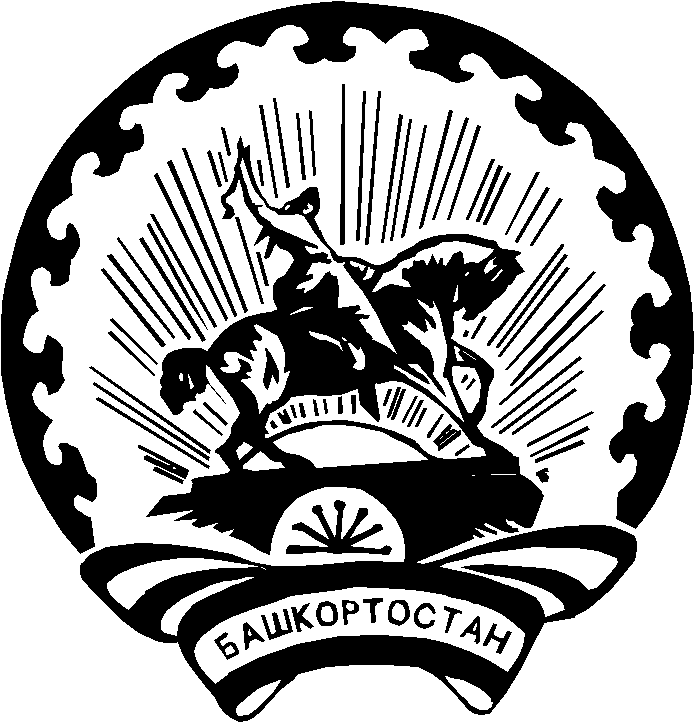 